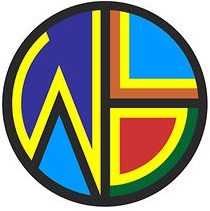 Walton le Dale Primary School Class Teacher Job Description - KS2The appointment is subject to current conditions of employment of teachers, contained in The School Teacher’s Pay and Conditions Document and other current educational and employment legislation.Key Responsibilities:To have an impact upon the educational progress of pupils across the school.To take responsibility for the class and its curriculum.To lead an area of the whole school curriculum as agreed with the headteacher and monitor its teaching and learning.To lead, develop and enhance the teaching practice of other staff.To maintain, promote and contribute to the ethos of the school in accordance with the school’s values, aims and approach.To perform, in accordance with directions which may reasonably be given by the headteacher, such particular duties as may be assigned.To act within, the statutory frameworks, which set out their professional duties and responsibilities and in line with the duties outlined in the current School Teachers Pay and Conditions Document and Teacher Standards (2012).To take responsibility for promoting and safeguarding the welfare of children and young people within the school.Duties and Responsibilities:All teachers are required to carry out the duties of a schoolteacher as set out in the current School Teachers Pay and Conditions Document. Teachers should also have due regard to the Teacher Standards (2012). Teachers’ performance will be assessed against the teacher standards as part of the appraisal process as relevant to their role in the school.Teaching and Learning:Plan and prepare learning opportunities for children appropriate to their needs and the policies of the school.Establish a safe, supportive and stimulating learning environment both indoors and outside.Maintain careful and accurate summative data of children’s attainment and progress using the school’s chosen methods, and to use this knowledge to inform quality first teaching, set targets and interventions to effectively develop children’s learning.Use formative assessment (responsive teaching) to feedback to children in the moment and to support preparation for subsequent lessons.Review programmes of work, teaching materials and methods in liaison with subject leaders and other colleagues.Set realistic and challenging expectations for all children to ensure high standards of learning and achievement.Support the identification of, and provision for, children with additional needs.If teaching early reading, demonstrate a clear understanding of appropriate teaching strategies e.g. systematic synthetic phonics.Behaviour and Safety:Set high expectations and manage children’s behaviour in line with the school’s positive behaviour policy.Manage classes effectively, using approaches which are appropriate to pupils’ needs in order to inspire, motivate and challenge pupils.Maintain good relationships with pupils, exercise appropriate authority, and act decisively when necessary.Be a positive role model and demonstrate consistently the positive attitudes, values and behaviour, which are expected of pupils.Have high expectations of behaviour, promoting self-control and independence of all learners.Carry out playground and other duties as directed and within the remit of Walton le Dale Primary SchoolTeachers’ Pay and Conditions Document:Be responsible for promoting and safeguarding the welfare of children and young people within the school, raising any concerns following school protocol/procedures.Participate in arrangements for examinations and assessments within the remit of the School Teachers’ Pay and Conditions Document.Professional development:Contribute to meetings, discussions and management systems which facilitate and develop the effective work of the school.Be committed to personal professional development and to proactively participate with arrangements made in accordance with the Appraisal Regulations 2012.Keep up to date with current educational developments.Uphold the school policies with respect to race equality and equal opportunities.Establish and maintain effective working relationships with professional colleagues and parents.Fulfil wider professional responsibilities.Establish good working relationships with all staff, parents and outside agency workers.Manage and encourage the work of support staff, students and volunteers within the class and Key Stage.Ensure close, ongoing liaison with parents and carers as partners in their child’s education.Work closely with colleagues to ensure effective transition of children through the school.Make a positive contribution to the wider life and ethos of the school.Administration:Register the attendance of and supervise learners, before, during or after school sessions as appropriate.Participate in and carry out any administrative and organisational tasks within the remit of the current School Teachers’ Pay and Conditions Document.NoteThis job description is not your contract of employment or any part of it. It has been prepared only for the purpose of school organisation and may change either as your contract changes or as the organisation of the school is changed. Nothing will be changed without consultation. 